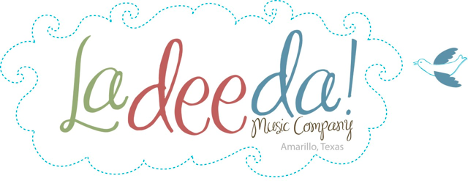 Lesson guide & resources“Water, Water Everywhere!”Escape to a musical island where lively rhythmsmingle with breezy tunes at the shore.Ladeeda @ Home ~ Class Video 1ACTIVITIES: Songs, stories, dances, rhymes,wave drum and rest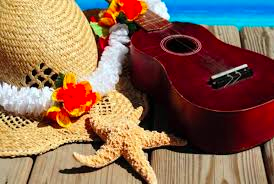 Bring the wonder ofmusic into yourhome or programLooking for music experiences?Engage younger learners with easy activities andhigh quality music-centered resources. Multiculturaland intergenerational. No music skills needed.Sing songs, tell stories and let the music move you!Celeste Pine, MT | LadeedaMusicCompany.comOverviewChildren at this age are learning music skills, motor and social-emotional skills as well as building empathy for each other and animals in the natural world. Help your child grow these skills and more as you sing, play and dance, make their own wave drum and hear an engaging story about a smiling fish. Choose one or all the activities, any order you wish.Focus questionWhat kinds of things would you see, do, smell, feel and hear at a pond, lake, ocean or river?  Help your child explore ideas and ask questions. As they discuss, help older children record  things they talk about and things they wonder on a piece of paper or in a notebook. They can draw illustrations, try their best to spell or you can write down what they dictate. Share with your child that musicians, artists and scientists do this all the time – they notice and wonder about the world.Ages3 - 6+ yrs 	Invite open-ended play, discovery, discussion. Interactment and observing are both ok.Tots 		Invite open-ended play, discovery, describing. Interactment and observing are both ok.0-14 mo 	Adapt the activities with focus on lovely experiences in sensory enrichment, conversation,interactment, rocking/bouncing, dancing, bonding.Follow the child's natural personality, their way of being and learning. This may sometimes have you modelingthe activity and being playful while they watch.Video duration31:10 		Pause often to enjoy the moment, explore and improv!MaterialsInstruments if you have them. Found objects can be instruments too like a box, laundry basket, container filled with anything (rice/beans/sand/?), kitchen instruments, your ideas? Body percussion is fun too (clap, pat, swish). Streamers or scarves for movement activities, or ribbons or colorful kitchen towels work well. Whatever you have is fine!Wave Drum craft Paper or plastic plates. Tape – box tape or duct tape suggested. Crayons, colored pencils, markers, paints, stickers, or your ideas. Beads, cereal, pasta, sand or similar fillers.Internet-connected device to view the video and view the suggested links or listen to music selections.Preparation10 minutes Make a simple Wave Drum to show the children. See video @ 24:55Celeste Pine, MT | LadeedaMusicCompany.comProcedurePart one: Before the videoDevelop background knowledgeAsk children if they've seen water creatures at a lake, pone, stream or ocean? Discuss what they saw. Read a picture book about different water creatures including sea life.Part two: Let's make music!Prepare the children to take an imaginary musical adventure to the beach!SongsRow your boat      1:55 Sit down sister      5:24 Walk and stop      10:21Story Time 		      13:29Book: Fish with the Deep Sea Smile :)by Margaret Wise Brown, Illustrated by Henry FisherRhyme 		      18:33Here are the WavesWave DrumsMeet the drums    23:29Wave Drum craft  24:55Rest Time  		      29:06Pause and BreatheMusic link here: The Aquarium | Camille Saint SaensReturn to the focus questionEnjoy remembering the times you shared making music together today. What moments & activities did you enjoy?Celeste Pine, MT | LadeedaMusicCompany.comRhyme---Here are the WavesHere are the waves, the waves in the sea Here is a boat, and here is me.All the fishes down belowWiggle their fins and away they go.Enjoy a musical day!Celeste Pine, MT | LadeedaMusicCompany.com